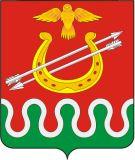 КРАСНОЯРСКИЙ КРАЙБОГОТОЛЬСКИЙ РАЙОННЫЙ СОВЕТ ДЕПУТАТОВг. БОГОТОЛРЕШЕНИЕ10 ноября 2016 года	        	                                                     	  	 № 9-61ОБ УТВЕРЖДЕНИИ ПОЛОЖЕНИЯ О БЮДЖЕТНОМ ПРОЦЕССЕ В БОГОТОЛЬСКОМ РАЙОНЕВ соответствии с Бюджетным кодексом Российской Федерации,  статьей 21, 25 Устава Боготольского района Красноярского края, Боготольский районный Совет депутатов РЕШИЛ:1. Утвердить Положение о бюджетном процессе в Боготольском районе согласно приложению.2. Считать утратившими силу:Решение Боготольского районного Совета депутатов от 22.09.2008 N 43-289 «Об утверждении положения о бюджетном процессе в Боготольском районе»;Решение Боготольского районного Совета депутатов от 06.05.2009 N 49-355 «О внесении изменений в Решение Боготольского районного Совета депутатов от 22.09.2008 N 43-289 «Об утверждении положения о бюджетном процессе в Боготольском районе»;Решение Боготольского районного Совета депутатов от 22.03.2011 N 10-47 «О внесении изменений в Решение Боготольского районного Совета депутатов от 22.09.2008 N 43-289 «Об утверждении положения о бюджетном процессе в Боготольском районе»;Решение Боготольского районного Совета депутатов от 23.05.2012 N 18-109 «О внесении изменений в Решение Боготольского районного Совета депутатов от 22.09.2008 N 43-289 «Об утверждении положения о бюджетном процессе в Боготольском районе»;Решение Боготольского районного Совета депутатов от 30.09.2013 N 31-203 «О внесении изменений в Решение Боготольского районного Совета депутатов от 22.09.2008 N 43-289 «Об утверждении положения о бюджетном процессе в Боготольском районе»;Решение Боготольского районного Совета депутатов от 23.05.2014 N 35-237«О внесении изменений в Решение Боготольского районного Совета депутатов от 22.09.2008 N 43-289 «Об утверждении положения о бюджетном процессе в Боготольском районе»;Решение Боготольского районного Совета депутатов от 29.04.2015 N 42-278 «О внесении изменений в Решение Боготольского районного Совета депутатов от 22.09.2008 N 43-289 «Об утверждении положения о бюджетном процессе в Боготольском районе».3. Контроль за исполнением Решения возложить на постоянную комиссию по бюджету и финансовым вопросам (Председатель - В.А. Дубовиков).4. Опубликовать настоящее Решение в периодическом печатном издании «Официальный вестник Боготольского района» и разместить на официальном сайте Боготольского района в сети Интернет www.bogotol-r.ru. 5. Решение вступает в силу со дня его официального опубликования.                                                           Приложение к Решению                                                              Боготольского районного                                               Совета депутатов                                                      от 10.11.2016 № 9-61ПОЛОЖЕНИЕ О БЮДЖЕТНОМ ПРОЦЕССЕ В БОГОТОЛЬСКОМ РАЙОНЕНастоящее Положение «О бюджетном процессе в Боготольском районе» (далее – Положение) регулирует отношения, возникающие при составлении, рассмотрении проекта районного бюджета, утверждении и исполнении районного бюджета, осуществлении контроля над его исполнением, осуществлении бюджетного учета, составлении, внешней проверки, рассмотрении и утверждении бюджетной отчетности.Глава 1. ОБЩИЕ ПОЛОЖЕНИЯСтатья 1. Правовая основа бюджетного устройства и бюджетного процесса в Боготольском районе1. Правовую основу бюджетного устройства и бюджетного процесса в Боготольском районе составляют Конституция Российской Федерации, Бюджетный кодекс Российской Федерации, федеральные законы, иные нормативные правовые акты Российской Федерации, Устав Боготольского района, настоящее Положение, иные нормативные правовые акты Боготольского района регулирующие бюджетные правоотношения.2. Нормативные акты Боготольского района, регулирующие бюджетные правоотношения, должны соответствовать федеральному законодательству, законодательству Красноярского края и настоящему Положению. В случае противоречия настоящему  Положению иного нормативного акта Боготольского района в части бюджетных правоотношений применяется настоящее  Положение. 3. Понятия и термины, используемые в настоящем Положении, применяются в значениях, определенных Бюджетным кодексом Российской Федерации и иными федеральными законами, регулирующими бюджетные правоотношения.Статья 2. Структура бюджетной системы Боготольского районаВ Боготольском районе формируются и исполняются районный бюджет и бюджеты сельских поселений (далее - местные бюджеты).Районный бюджет и свод местных бюджетов (без учета межбюджетных трансфертов между этими бюджетами) образуют консолидированный бюджет Боготольского района.Статья 3. Правовая форма бюджетовРайонный бюджет разрабатывается и утверждается в форме Решений Боготольского районного Совета депутатов.Статья 4. Бюджетная классификация1. В соответствии с бюджетным законодательством Российской Федерации при составлении и исполнении районного бюджета и местных бюджетов, при составлении бюджетной отчетности применяется бюджетная классификация Российской Федерации.2. Установление, детализация и определение порядка применения бюджетной классификации Российской Федерации в части, относящейся к районному бюджету, осуществляются органами местного самоуправления района в пределах их полномочий, установленных настоящим Положением.Глава 2. УЧАСТНИКИ БЮДЖЕТНОГО ПРОЦЕССА В БОГОТОЛЬСКОМ РАЙОНЕ И ИХ ПОЛНОМОЧИЯСтатья 5. Участники бюджетного процессаУчастниками бюджетного процесса являются:а) Глава Боготольского района (далее - Глава района);б) Боготольский районный  Совет депутатов (далее - районный Совет);в) Администрация Боготольского района (далее - администрация района);г) Финансовое управление администрации Боготольского района (далее -Финансовое управление);д) Контрольно-счетный орган Боготольского района  (далее - КСО района);е) Органы администрации района (должностные лица), наделенные полномочиями по осуществлению муниципального финансового контроля;ж) Главные распорядители (распорядители), получатели бюджетных средств;з) Главные администраторы (администраторы) доходов бюджета;и) Главные администраторы (администраторы) источников финансирования дефицита бюджета;Статья 6. Бюджетные полномочия Боготольского районного Совета депутатовРайонный Совет обладает следующими бюджетными полномочиями:а) устанавливает порядок и сроки рассмотрения проектов районного бюджета, изменений, вносимых в районный бюджет, утверждения и исполнения районного бюджета, осуществления контроля над их исполнением и утверждения отчетов об исполнении районного бюджета;б) рассматривает и утверждает районный бюджет, изменения, вносимые в районный бюджет, осуществляет контроль над их исполнением;в) рассматривает и утверждает годовой отчет об исполнении районного бюджета;г) устанавливает местные налоги и сборы, налоговые ставки и предоставляет налоговые льготы по местным налогам в пределах прав, предоставленных законодательством Российской Федерации о налогах и сборах;д) определяет порядок направления в районный бюджет доходов от использования муниципальной собственности, в том числе устанавливает размер отчислений от прибыли муниципальных унитарных предприятий района, подлежащей зачислению в районный бюджет, доходов от налогов и сборов, иных доходов районного бюджета;е) формирует и определяет правовой статус органов внешнего муниципального финансового контроля;ж) устанавливает порядок и условия предоставления из районного бюджета межбюджетных трансфертов бюджетам поселений;з)  определяет порядок и условия предоставления муниципальных гарантий;и) осуществляет иные бюджетные полномочия в соответствии с федеральным и краевым законодательством, а так же нормативно правовыми актами Боготольского района.Статья 7. Бюджетные полномочия Главы Боготольского районаГлава Боготольского района обладает следующими бюджетными полномочиями:1) организует и координирует деятельность органов местного самоуправления администрации района по составлению проекта решения о районном бюджете, исполнению бюджета, контролю над его исполнением;2) направляет для рассмотрения и утверждения в районный Совет проекты решений о районном бюджете, о внесении изменений в решение о районном бюджете, об исполнении районного бюджета;3) утверждает и направляет в районный Совет отчет об исполнении районного бюджета за первый квартал, полугодие и девять месяцев текущего финансового года;4) осуществляет иные полномочия, установленные Бюджетным кодексом Российской Федерации, иными федеральными и региональными законодательными актами, настоящим Положением и иными правовыми актами Боготольского района.Статья 8. Бюджетные полномочия администрации Боготольского районаАдминистрация района обладает следующими бюджетными полномочиями:1) обеспечивает составление проекта районного бюджета, внесение районного бюджета с необходимыми документами и материалами на утверждение в районный Совет, обеспечивает исполнение районного бюджета и составление бюджетной отчетности;2) заключает соглашения  связанные с осуществлением администрацией района части полномочий органов местного самоуправления сельских поселений по решению вопросов местного значения, в случаях и порядке, предусмотренных муниципальными правовыми актами представительного органа;3) утверждает отчет об исполнении районного бюджета за первый квартал, полугодие и девять месяцев текущего финансового года и направляет его в районный Совет и КСО района;4) заключает договора (соглашения) с краевыми органами государственной власти о представлении межбюджетных трансфертов, бюджетных кредитов районному бюджету;5) утверждает основные направления бюджетной и налоговой политики;6) устанавливает порядок и сроки разработки прогноза социально-экономического развития района и утверждает прогноз социально-экономического развития района;7) устанавливает порядок разработки и утверждения, период действия, а также требования к составу и содержанию бюджетного прогноза района на долгосрочный период, утверждает бюджетный прогноз (изменения бюджетного прогноза) района на долгосрочный период;8) устанавливает порядок разработки муниципальных программ и утверждает муниципальные программы;9) устанавливает порядок использования бюджетных ассигнований резервного фонда Администрации района;10)  утверждает порядок ведения реестра расходных обязательств;11) определяет порядок формирования муниципального задания и порядок финансового обеспечения выполнения муниципального задания;12) устанавливает порядок предоставления из районного бюджета субсидий  на финансовое обеспечение выполнения муниципального задания и порядок определения объема и условий предоставления субсидий на иные цели муниципальным бюджетным и автономным учреждениям;13) определяет объемы денежных средств, устанавливает порядок принятия решений о подготовке и реализации бюджетных инвестиций в объекты муниципальной собственности и порядок их осуществления;14) устанавливает порядок принятия решения о предоставлении бюджетных инвестиций юридическим лицам, не являющимся муниципальными учреждениями и муниципальными унитарными предприятиями, в объекты капитального строительства за счет средств районного бюджета;15) заключает договор об участии муниципального образования в собственности субъекта инвестиций при предоставлении бюджетных инвестиций юридическим лицам, не являющимся муниципальными учреждениями или муниципальными унитарными предприятиями;16) устанавливает порядок предоставления субсидий юридическим лицам (за исключением субсидий государственным (муниципальным) учреждениям), индивидуальным предпринимателям, а также физическим лицам - производителям товаров, работ, услуг.17) утверждает перечень главных распорядителей (распорядителей) бюджетных средств и подведомственных им получателей бюджетных средств;18) устанавливает порядок осуществления бюджетных полномочий главных администраторов (администраторов) доходов районного бюджета, являющихся органами исполнительной власти администрации района и (или) находящимися в их ведении казенными учреждениями;19) обеспечивает управление муниципальным долгом;20) осуществляет муниципальные заимствования от имени района;21) предоставляет от имени района муниципальные гарантии;22) утверждает генеральные условия эмиссии и обращения муниципальных ценных бумаг;23) принимает решения о предоставлении бюджетных кредитов в установленном порядке;24) определяет порядок и сроки составления проекта районного бюджета;25) определяет структуру и типовой макет планов (программ) финансово-хозяйственной деятельности муниципальных унитарных предприятий, находящихся в муниципальной собственности, порядок их составления и утверждения;26) принимает решение о введении режима сокращения расходов районного бюджета и вводит указанный режим, если в процессе исполнения бюджета происходит снижение объема поступлений доходов бюджета или поступлений из источников финансирования дефицита районного бюджета, что приводит к неполному по сравнению с утвержденным бюджетом финансированию расходов не более чем на 10 процентов годовых назначений;27) определяет порядок принятия решения о признании безнадежной к взысканию задолженности по платежам в бюджет;        28) устанавливает порядок осуществления полномочий по внутреннему муниципальному финансовому контролю;29) устанавливает порядок формирования и ведения реестра источников доходов районного бюджета;30) утверждает методику прогнозирования поступлений доходов в районный бюджет;31) осуществляет иные полномочия в соответствии с Бюджетным кодексом Российской Федерации, иными правовыми актами федерального и краевого законодательства, муниципальными правовыми актами Боготольского района.Статья 9. Бюджетные полномочия финансового управления администрации района1. Финансовое управление - орган администрации района, осуществляющий непосредственное составление и организующий исполнение районного бюджета.2. Финансовое управление обладает следующими бюджетными полномочиями:1) непосредственно составляет проект районного бюджета, представляет его в администрацию района с необходимыми документами и материалами для внесения в районный Совет, разрабатывает прогноз консолидированного бюджета района;2) устанавливает порядок и методику планирования бюджетных ассигнований;3) утверждает перечень кодов подвидов по видам доходов, главными администраторами которых являются органы местного самоуправления администрации района и (или) находящиеся в их ведении казенные учреждения;4) устанавливает перечень и коды целевых статей расходов районного бюджета;5) утверждает перечень кодов видов источников финансирования дефицита районного бюджета, главными администраторами которых являются органы местного самоуправления администрации района и (или) находящиеся в их ведении казенные учреждения;6) получает от территориальных государственных органов, органов администрации района, органов местного самоуправления поселений, входящих в состав района, юридических лиц, сведения, необходимые для составления проекта районного бюджета, прогноза консолидированного бюджета района, отчета об исполнении районного и консолидированного бюджетов;7) осуществляет управление средствами на едином счете районного бюджета;8) устанавливает порядок составления и ведения бюджетных росписей главных распорядителей средств районного бюджета, сводной бюджетной росписи районного бюджета района, кассового плана, состав и сроки представления главными администраторами средств бюджета сведений, необходимых для составления и ведения кассового плана;9) составляет и ведет сводную бюджетную роспись районного бюджета, кассовый план;10) ведет реестр расходных обязательств района, представляет реестр расходных обязательств района и свод реестров расходных обязательств поселений, входящих в состав района, в финансовый орган края;11) осуществляет распределение межбюджетных трансфертов, поступающих из федерального и краевого бюджетов, в соответствии с направлением расходов, установленных федеральным и краевым законами о бюджете, решением о районном бюджете;12) организует исполнение районного бюджета на основе сводной бюджетной росписи и кассового плана;13) устанавливает порядок исполнения районного бюджета по расходам, в том числе порядок учета бюджетных обязательств казенными учреждениями, порядок санкционирования оплаты денежных обязательств;14) устанавливает порядок исполнения районного бюджета по источникам финансирования дефицита бюджета, в том числе порядок санкционирования оплаты денежных обязательств, подлежащих исполнению за счет бюджетных ассигнований по источникам финансирования дефицита бюджета;15) устанавливает порядок завершения операций по исполнению районного бюджета в текущем финансовом году;16) устанавливает порядок обеспечения получателей бюджетных средств, при завершении текущего финансового года наличными деньгами, необходимыми для осуществления их деятельности в нерабочие праздничные дни в Российской Федерации в январе очередного финансового года;17) осуществляет исполнение судебных актов по обращению взыскания на средства районного бюджета в порядке, предусмотренном Бюджетным кодексом Российской Федерации, а также судебных актов по обращению взыскания на средства муниципальных бюджетных учреждений и автономных учреждений, в порядке, предусмотренном Федеральным законом от 8 мая 2010 года № 83-ФЗ «О внесении изменений в отдельные законодательные акты Российской Федерации в связи с совершенствованием правового положения государственных (муниципальных) учреждений;18) организует бюджетный учет, ежемесячно составляет и представляет отчет о кассовом исполнении бюджета Боготольского района в порядке, установленном Министерством финансов Российской Федерации;19) составляет бюджетную отчетность, отчет об исполнении бюджета района и представляет в администрацию района;20) формирует и представляет бюджетную отчетность об исполнении консолидированного бюджета района в финансовый орган края;21) осуществляет предоставление межбюджетных трансфертов, бюджетных кредитов из районного бюджета бюджетам поселений, входящих в состав района, в порядке и на условиях, установленных муниципальными правовыми актами, не противоречащими действующему федеральному и краевому законодательству;22) устанавливает порядок определения перечня и кодов целевых статей расходов бюджетов поселений, финансовое обеспечение которых осуществляется за счет межбюджетных субсидий и иных межбюджетных трансфертов, имеющих целевое назначение, из районного бюджета;23) устанавливает порядок принятия решений о приостановлении (сокращении) предоставления межбюджетных трансфертов (за исключением межбюджетных трансфертов на осуществление части полномочий по решению вопросов местного значения в соответствии с заключенными соглашениями) бюджетам поселений из районного бюджета;24) устанавливает порядок взыскания в доход районного бюджета неиспользованных остатков иных межбюджетных трансфертов, имеющих целевое назначение, предоставленных за счет средств районного бюджета и не перечисленных в доход районного бюджета с соблюдением общих требований, установленных Министерством финансов Российской Федерации;25) устанавливает порядок взыскания остатков непогашенных кредитов, включая проценты, штрафы, пени;26) устанавливает порядок и осуществляет оценку надежности (ликвидности) банковской гарантии, поручительства при предоставлении бюджетного кредита;27) ведет муниципальную долговую книгу Боготольского района;28) представляет информацию о долговых обязательствах района, отраженных в муниципальной долговой книге района, в финансовый орган субъекта Российской Федерации, несет ответственность за достоверность данных о долговых обязательствах района, переданных в финансовый орган субъекта Российской Федерации;29) ведет учет выданных муниципальных гарантий, исполнения обязательств принципала, обеспеченных муниципальными гарантиями, а также учет осуществления гарантом платежей по выданным муниципальным гарантиям;30) осуществляет анализ финансового состояния принципала в целях предоставления, а также после предоставления муниципальной гарантии в установленном им порядке;31) устанавливает порядок исполнения решения о применении бюджетных мер принуждения в соответствии с Бюджетным кодексом Российской Федерации;32) принимает решение о применении бюджетных мер принуждения на основании уведомлений о применении бюджетных мер принуждения, применяет бюджетные меры принуждения;33) осуществляет отдельные бюджетные полномочия финансового органа поселения на основе соглашения между администрацией поселения и администрацией района;34) осуществляет иные полномочия в соответствии с бюджетным законодательством Российской Федерации, Красноярского края, Уставом Боготольского района, иными муниципальными правовыми актами района.3. Финансовое управление осуществляет размещение принятых им правовых актов, регулирующих вопросы применения бюджетной классификации Российской Федерации, в информационно-телекоммуникационной сети Интернет на официальном сайте Боготольского района.Статья 10. Полномочия руководителя финансового управления администрации  района в сфере бюджетного процесса1. Руководитель финансового управления имеет исключительное право принимать решения по следующим вопросам:утверждение сводной бюджетной росписи районного бюджета;внесение изменений в сводную бюджетную роспись районного бюджета;утверждение лимитов бюджетных обязательств для главных распорядителей, распорядителей, получателей средств районного бюджета;внесение изменений в лимиты бюджетных обязательств.2. Руководитель финансового управления  осуществляет иные полномочия в соответствии с бюджетным законодательством Российской Федерации, Красноярского края и муниципальными правовыми актами района.Статья 11. Муниципальный финансовый контроль1. Муниципальный финансовый контроль осуществляется в целях обеспечения соблюдения бюджетного законодательства Российской Федерации и иных нормативных правовых актов, регулирующих бюджетные правоотношения.Муниципальный финансовый контроль подразделяется на внешний и внутренний, предварительный и последующий.2. Внешний муниципальный финансовый контроль в сфере бюджетных правоотношений является контрольной деятельностью КСО, осуществляющего:а) контроль за соблюдением бюджетного законодательства Российской Федерации и иных нормативных правовых актов, регулирующих бюджетные правоотношения, в ходе исполнения бюджета;б) контроль за достоверностью, полнотой и соответствием нормативным требованиям составления и представления бюджетной отчетности главных администраторов бюджетных средств, квартального и годового отчетов об исполнении бюджета;в) контроль в других сферах, установленных Федеральным законом от 7 февраля 2011 года N 6-ФЗ "Об общих принципах организации и деятельности контрольно-счетных органов субъектов Российской Федерации и муниципальных образований".Порядок осуществления КСО полномочий по внешнему муниципальному финансовому контролю определяется решением районного Совета.3. Внутренний муниципальный финансовый контроль в сфере бюджетных правоотношений является контрольной деятельностью органа (должностного лица) муниципального финансового контроля, созданного, администрацией района (далее - орган внутреннего муниципального финансового контроля) осуществляющего:а) контроль за соблюдением бюджетного законодательства Российской Федерации и иных нормативных правовых актов, регулирующих бюджетные правоотношения;б) контроль за полнотой и достоверностью отчетности о реализации муниципальных программ, в том числе отчетности об исполнении муниципальных заданий.Порядок осуществления полномочий органом внутреннего муниципального контроля по внутреннему муниципальному финансовому контролю определяется администрацией района.4. Предварительный контроль осуществляется органами муниципального финансового контроля района в целях предупреждения и пресечения бюджетных нарушений в процессе исполнения районного бюджета.5. Последующий контроль осуществляется органами муниципального финансового контроля района по результатам исполнения районного бюджета в целях установления законности их исполнения, достоверности учета и отчетности.6. При осуществлении полномочий по муниципальному финансовому контролю КСО и органом внутреннего муниципального контроля:а) проводятся проверки, ревизии и обследования;б) направляются объектам контроля акты, заключения, представления и (или) предписания;в) направляются органам и должностным лицам, уполномоченным в соответствии с бюджетным законодательством Российской Федерации принимать решения о применении предусмотренных Бюджетным кодексом Российской Федерации бюджетных мер принуждения, уведомления о применении бюджетных мер принуждения;г) осуществляется производство по делам об административных правонарушениях в порядке, установленном законодательством об административных правонарушениях.Статья 12. Внутренний финансовый контроль и внутренний финансовый аудитВнутренний финансовый контроль и внутренний финансовый аудит осуществляются главными распорядителями (распорядителями) бюджетных средств, главными администраторами (администраторами) доходов бюджета, главными администраторами (администраторами) источников финансирования дефицита бюджета в порядке, установленном администрацией района.Статья 13. Бюджетные полномочия иных участников бюджетного процесса в Боготольском районе1. Бюджетные полномочия главных распорядителей (распорядителей), получателей средств районного бюджета и иных участников бюджетного процесса определяются в соответствии с Бюджетным кодексом Российской Федерации и принимаемыми в соответствии с ним нормативными правовыми актами, регулирующими бюджетные правоотношения.Глава 3. ДОХОДЫ И РАСХОДЫ РАЙОННОГО БЮДЖЕТАСтатья 14. Доходы районного бюджета1. Доходы районного бюджета формируются за счет налоговых и неналоговых доходов, а также за счет безвозмездных поступлений, подлежащих зачислению в районный бюджет в соответствии с бюджетным законодательством Российской Федерации, законодательством о налогах и сборах и законодательством об иных обязательных платежах.2. К доходам районного бюджета относятся налоговые доходы, неналоговые доходы и безвозмездные поступления, доходы от предпринимательской и иной приносящей доход деятельности.3. К налоговым доходам районного бюджета относятся доходы от федеральных налогов и сборов, в том числе налогов, предусмотренных специальными налоговыми режимами, и (или) региональных налогов по нормативам отчислений, установленным органами государственной власти субъектов Российской Федерации в соответствии с Бюджетным кодексом.4. К неналоговым доходам районного бюджета относятся:доходы от использования имущества, находящегося в муниципальной собственности, за исключением имущества бюджетных и автономных учреждений, а также имущества муниципальных унитарных предприятий, в том числе казенных;доходы от продажи имущества, находящегося в муниципальной собственности, за исключением движимого имущества бюджетных и автономных учреждений, а также имущества муниципальных унитарных предприятий, в том числе казенных;части прибыли муниципальных унитарных предприятий, остающейся после уплаты налогов и иных обязательных платежей в соответствии с законодательством Российской Федерации, подлежащей зачислению в районный бюджет, утверждается  решением о районном  бюджете. Размер части прибыли, указанной в настоящем пункте, определяется в процентном отношении к прибыли, остающейся после уплаты налогов и иных обязательных платежей;доходы от платных услуг, оказываемых казенными учреждениями;средства самообложения граждан;иные неналоговые доходы.5. К безвозмездным поступлениям относятся:дотации из других бюджетов бюджетной системы Российской Федерации;субсидии из других бюджетов бюджетной системы Российской Федерации (межбюджетные субсидии);субвенции из федерального бюджета и (или) из бюджетов субъектов Российской Федерации;иные межбюджетные трансферты из других бюджетов бюджетной системы Российской Федерации;безвозмездные поступления от физических и юридических лиц, в том числе добровольные пожертвования.Статья 15. Формирование расходов районного бюджета1. Формирование расходов районного бюджета осуществляется в соответствии с расходными обязательствами Боготольского района, обусловленными установленным законодательством Российской Федерации разграничением полномочий федеральных органов государственной власти, органов государственной власти субъектов Российской Федерации и органов местного самоуправления, исполнение которых согласно законодательству Российской Федерации, международным и иным договорам и соглашениям должно происходить в очередном финансовом году и плановом периоде за счет средств районного бюджета.2. Бюджетные ассигнования из районного бюджета предоставляются в формах, установленных Бюджетным кодексом Российской Федерации.Статья 16.  Резервный фонд администрации района1. В расходной части районного бюджета предусматривается создание резервного фонда администрации района.2. Размер резервного фонда администрации района устанавливается решением о районном бюджете на очередной финансовый год и плановый период и не может превышать 3 процентов утвержденного указанным решением общего объема расходов районного бюджета.3. Средства резервного фонда администрации района направляются на финансовое обеспечение непредвиденных расходов, в том числе на проведение аварийно-восстановительных работ и иных мероприятий, связанных с ликвидацией последствий стихийных бедствий и других чрезвычайных ситуаций. 4. Порядок использования бюджетных ассигнований резервного фонда администрации района устанавливается настоящим Положением и нормативным актом администрации района.5. Отчет об использовании бюджетных ассигнований резервного фонда администрации района прилагается к годовому отчету об исполнении районного бюджета.Статья 17. Муниципальные программы1. Муниципальные программы утверждаются администрацией района.Сроки реализации муниципальных программ определяются администрацией района в устанавливаемом ей порядке.Порядок принятия решений о разработке муниципальных программ и их формирования и реализации устанавливается нормативными правовыми актами администрации района.2. Объем бюджетных ассигнований на финансовое обеспечение реализации муниципальных  программ утверждается Решением о районном бюджете на очередной финансовый год и плановый период по соответствующей каждой программе целевой статье расходов районного бюджета в соответствии с нормативным правовым актом администрации района, утвердившим программу.Муниципальные программы, предлагаемые к реализации начиная с очередного финансового года, а также изменения в ранее утвержденные муниципальные программы подлежат утверждению в сроки, установленные администрацией района.Муниципальные программы подлежат приведению в соответствие с Решением о районном бюджете на очередной финансовый год и плановый период не позднее трех месяцев со дня вступления его в силу.3. По каждой муниципальной программе ежегодно проводится оценка эффективности ее реализации. Порядок проведения и критерии указанной оценки устанавливаются администрацией района.По результатам указанной оценки администрацией района может быть принято решение о необходимости прекращения или об изменении начиная с очередного финансового года ранее утвержденной муниципальной программы, в том числе необходимости изменения объема бюджетных ассигнований на финансовое обеспечение реализации муниципальной программы.4. Муниципальной программой может быть предусмотрено предоставление межбюджетных трансфертов (далее - МБТ) бюджетам поселений района на реализацию муниципальных программ, направленных на достижение целей, соответствующих муниципальным программам.Условия предоставления и методика расчета указанных МБТ устанавливаются соответствующей программой.Статья 18. Дефицит районного бюджета1. Дефицит районного бюджета устанавливается решением о районном бюджете с соблюдением ограничений, установленных Бюджетным кодексом Российской Федерации.2. Дефицит районного бюджета не должен превышать 10 процентов утвержденного общего годового объема доходов районного бюджета без учета утвержденного объема безвозмездных поступлений и (или) поступлений налоговых доходов по дополнительным нормативам отчислений.Если в отношении районного бюджета осуществляются меры, предусмотренные пунктом 4 статьи 136 Бюджетного кодекса Российской Федерации, дефицит районного бюджета не должен превышать 5 процентов утвержденного общего годового объема доходов районного бюджета без учета утвержденного объема безвозмездных поступлений и (или) поступлений налоговых доходов по дополнительным нормативам отчислений.В случае утверждения решением о районном бюджете в составе источников финансирования дефицита районного бюджета поступлений от продажи акций и иных форм участия в капитале, находящихся в районной собственности, и снижения остатков средств на счетах по учету средств районного бюджета дефицит районного бюджета может превысить ограничения, установленные Бюджетным кодексом Российской Федерации, в пределах суммы указанных поступлений и снижения остатков средств на счетах по учету средств районного бюджета.3. Дефицит районного бюджета, сложившийся по данным годового отчета об исполнении районного бюджета, должен соответствовать ограничениям, установленным Бюджетным кодексом Российской Федерации.Статья 19. Муниципальный долг Боготольского района. Предельный объем муниципального долга районного бюджета1. Муниципальный долг Боготольского района (далее - муниципальный долг) - это обязательства, возникающие из муниципальных заимствований, гарантий по обязательствам третьих лиц, другие обязательства в соответствии с видами долговых обязательств, установленными Бюджетным кодексом Российской Федерации, принятые на себя районом.2. Долговые обязательства районного бюджета могут быть краткосрочными (менее одного года), среднесрочными (от одного года до пяти лет) и долгосрочными (от пяти до десяти лет включительно).3. Предельный объем муниципального долга означает объем муниципального долга, который не может быть превышен при исполнении районного бюджета.4. Предельный объем муниципального долга не должен превышать утвержденного общего годового объема доходов районного бюджета без учета утвержденного объема безвозмездных поступлений и (или) поступлений налоговых доходов по дополнительным нормативам отчислений.Если в отношении районного бюджета осуществляются меры, предусмотренные пунктом 4 статьи 136 Бюджетного кодекса Российской Федерации, предельный объем муниципального долга не должен превышать 50 процентов утвержденного общего годового объема доходов районного бюджета без учета утвержденного объема безвозмездных поступлений и (или) поступлений налоговых доходов по дополнительным нормативам отчислений.5. Предельный объем муниципального долга устанавливается решением о районном бюджете. Районный Совет вправе в целях управления муниципальным долгом утвердить дополнительные ограничения по муниципальному долгу.6. Если при исполнении районного бюджета объем муниципального долга превышает предельный объем муниципального долга, установленный решением о районном бюджете, администрация района вправе принимать новые долговые обязательства только после приведения объема муниципального долга в соответствие с требованиями Бюджетного кодекса Российской Федерации и дополнительными ограничениями, установленными районным Советом депутатов.7. Решением о районном бюджете устанавливается верхний предел муниципального долга по состоянию на 1 января года, следующего за очередным финансовым годом, представляющий собой расчетный показатель, с указанием в том числе верхнего предела долга по муниципальным гарантиям. Верхний предел муниципального долга устанавливается с соблюдением ограничений, установленных Бюджетным кодексом Российской Федерации, и дополнительных ограничений, установленных районным Советом депутатов.Статья 20. Предоставление межбюджетных трансфертов из районного бюджета1. Межбюджетные трансферты из районного бюджета в соответствии с Бюджетным кодексом Российской Федерации могут предоставляться в форме:дотаций из районного бюджета на выравнивание бюджетной обеспеченности поселений;субвенций из районного бюджета бюджетам поселений в случаях, установленных статьями 133 и 140 Бюджетного кодекса Российской Федерации;субсидий, перечисляемых в бюджеты субъектов Российской Федерации для формирования региональных фондов финансовой поддержки поселений (внутригородских районов) и региональных фондов финансовой поддержки муниципальных районов (городских округов, городских округов с внутригородским делением);иных межбюджетных трансфертов.2. Дотации на выравнивание уровня бюджетной обеспеченности поселений из районного бюджета предоставляются поселениям, входящим в состав района, в соответствии с правовыми актами районного Совета, принимаемыми в соответствии с требованиями Бюджетного кодекса Российской Федерации и соответствующими им законами Красноярского края.3. В случаях и порядке, предусмотренных правовыми актами районного Совета, принимаемыми в соответствии с требованиями Бюджетного кодекса Российской Федерации, и соответствующими им законами Красноярского края, бюджетам поселений могут быть предоставлены иные межбюджетные трансферты из районного бюджета. Глава 4. СОСТАВЛЕНИЕ ПРОЕКТА РАЙОННОГО БЮДЖЕТАСтатья 21. Основы составления проекта районного бюджета1. Проект районного бюджета составляется в целях финансового обеспечения расходных обязательств района на основе:положений послания Президента Российской Федерации Федеральному Собранию Российской Федерации, определяющих бюджетную политику (требования к бюджетной политике) в Российской Федерации;основных направлений бюджетной политики Боготольского района и основных направлений налоговой политики Боготольского района на очередной финансовый год и плановый период;основных направлений таможенно-тарифной политики Российской Федерации;прогноза социально-экономического развития Боготольского района на очередной финансовый год и плановый период;бюджетного прогноза (проекта бюджетного прогноза, проекта изменений бюджетного прогноза) Боготольского района на долгосрочный период;муниципальных программ (проектов муниципальных программ, проектов изменений указанных программ).2. Проект районного бюджета составляется в порядке, установленном администрацией района, в соответствии с положениями Бюджетного кодекса Российской Федерации и принимаемыми с соблюдением его требований нормативными актами Боготольского района.Перечень документов и материалов, необходимых для составления проекта районного бюджета финансовым управлением, определяется администрацией района.3. Проект районного бюджета составляется и утверждается сроком на три года (очередной финансовый год и плановый период).4. Проект Решения о районном  бюджете на очередной финансовый год и плановый период составляется в тысячах рублей с точностью до первого десятичного знака после запятой, округление производится по правилам арифметики.5. Проектом Решения о районном бюджете на очередной финансовый год и плановый период предусматривается уточнение показателей утвержденного районного бюджета планового периода и утверждение показателей второго года планового периода составляемого бюджета.В случае признания утратившими силу положений Решения о районном бюджете на текущий финансовый год и плановый период в части, относящейся к плановому периоду, в соответствии с пунктом 10 статьи 28 настоящего Положения, проектом Решения о районном бюджете на очередной финансовый год и плановый период предусматривается утверждение показателей очередного финансового года и планового периода составляемого бюджета.6. Уточнение параметров планового периода утверждаемого районного бюджета предусматривает утверждение уточненных показателей, являющихся предметом рассмотрения проекта Решения о районном бюджете на очередной финансовый год и плановый период в первом и во втором чтениях.Изменение показателей ведомственной структуры расходов районного бюджета осуществляется путем увеличения или сокращения утвержденных бюджетных ассигнований либо включения в ведомственную структуру расходов бюджетных ассигнований по дополнительным целевым статьям и (или) видам расходов бюджета.7. Решением о районном бюджете на очередной финансовый год и плановый период может быть предусмотрено использование доходов бюджета по отдельным видам (подвидам) неналоговых доходов, предлагаемых к введению (отражению в бюджете) начиная с очередного финансового года, на цели, установленные Решением о районном бюджете на очередной финансовый год и плановый период, сверх соответствующих бюджетных ассигнований и (или) общего объема расходов бюджета.Статья 22. Документы и материалы, представляемые одновременно с проектом решения  о районном бюджете на очередной финансовый год и плановый периодОдновременно с проектом решения  о районном бюджете на очередной финансовый год и плановый период в районный Совет депутатов представляются:а) прогноз социально-экономического развития Боготольского района на очередной финансовый год и плановый период;б) предварительные итоги социально-экономического развития Боготольского района за истекший период текущего финансового года и ожидаемые итоги социально-экономического развития Боготольского района  за текущий финансовый год;в) основные направления бюджетной политики Боготольского района  и основные направления налоговой политики Боготольского района на очередной финансовый год и плановый период;г) оценка ожидаемого исполнения районного бюджета и консолидированного бюджета района на текущий финансовый год;д) прогноз основных характеристик (общий объем доходов, общий объем расходов, дефицита (профицита) бюджета) консолидированного бюджета района на очередной финансовый год и плановый период;е) пояснительная записка к проекту Решения о районном бюджете на очередной финансовый год и плановый период;ж) верхний предел муниципального внутреннего долга Боготольского района, по состоянию на 1 января года, следующего за очередным финансовым годом и каждым годом планового периода, с указанием в том числе верхнего предела долга по муниципальным гарантиям Боготольского района;з) паспорта (проекты паспортов) муниципальных программ, проекты изменений указанных паспортов;и) методики (проекты методик) и расчеты распределения межбюджетных трансфертов в очередном финансовом году и плановом периоде;к) бюджетный прогноз (проект бюджетного прогноза, проект изменений бюджетного прогноза) Боготольского района на долгосрочный период;л) реестры источников доходов районного бюджета.Статья 23. Состав показателей, представляемых для рассмотрения и утверждения в проекте Решения о районном бюджете на очередной финансовый год и плановый период1. В Решении о районном бюджете на очередной финансовый год и плановый период должны содержаться основные характеристики бюджета, к которым относятся общий объем доходов бюджета, общий объем расходов, дефицит (профицит) бюджета, а также иные показатели, установленные Бюджетным кодексом Российской Федерации, настоящим Решением.2. Решением о районном бюджете на очередной финансовый год и плановый период утверждаются:а) перечень главных администраторов доходов бюджета;б) перечень главных администраторов источников финансирования дефицита бюджета;в) прогнозируемые доходы районного бюджета по кодам классификации доходов бюджетов Российской Федерации;г) распределение бюджетных ассигнований по целевым статьям (муниципальным программам и непрограммным направлениям деятельности), группам и подгруппам видов расходов, разделам, подразделам классификации расходов районного бюджета на очередной финансовый год и плановый период;д) ведомственная  структура  расходов  районного  бюджета на  очередной финансовый год и плановый период;е) общий объем бюджетных ассигнований, направляемых на исполнение публичных нормативных обязательств;ж) объем межбюджетных трансфертов, получаемых из других бюджетов и (или) предоставляемых другим бюджетам бюджетной системы Российской Федерации в очередном финансовом году и плановом периоде;з) общий объем условно утверждаемых (утвержденных) расходов на первый год планового периода в объеме не менее 2,5 процента общего объема расходов бюджета (без учета расходов бюджета, предусмотренных за счет межбюджетных трансфертов из других бюджетов бюджетной системы Российской Федерации, имеющих целевое назначение), на второй год планового периода в объеме не менее 5 процентов общего объема расходов бюджета (без учета расходов бюджета, предусмотренных за счет межбюджетных трансфертов из других бюджетов бюджетной системы Российской Федерации, имеющих целевое назначение);и) источники финансирования дефицита бюджета на очередной финансовый год и плановый период;к) верхний предел муниципального внутреннего долга Боготольского района  по состоянию на 1 января года, следующего за очередным финансовым годом и каждым годом планового периода, с указанием в том числе верхнего предела долга по муниципальным гарантиям Боготольского района;л) объем расходов на обслуживание муниципального долга Боготольского района;м) иные показатели районного бюджета в соответствии с законодательством Российской Федерации и Красноярского края.3. В проекте Решения о районном бюджете на очередной финансовый год и плановый период должны содержаться в составе приложений:а) бюджетные ассигнования на предоставление бюджетных инвестиций юридическим лицам, не являющимися муниципальными учреждениями и муниципальными унитарными предприятиями, с указанием юридического лица, объема и цели предоставляемых бюджетных инвестиций;в) перечень строек и объектов на очередной финансовый год и плановый период;г) программа муниципальных внутренних заимствований Боготольского района на очередной финансовый год и плановый период;д) программа муниципальных гарантий Боготольского района на очередной финансовый год и плановый период;з) иные показатели районного бюджета в соответствии с законодательством Российской Федерации и Красноярского края, нормативно-правовыми актами Боготольского района.4. В случае если в очередном финансовом году и плановом периоде общий объем расходов недостаточен для финансового обеспечения установленных нормативными актами Боготольского района расходных обязательств Боготольского района, администрация района вносит в районный Совет в проект решения об изменении сроков вступления в силу (приостановления) действия в очередном финансовом году и плановом периоде отдельных положений решения районного Совета, не обеспеченных источниками финансирования в очередном финансовом году и (или) плановом периоде. Глава 5. РАССМОТРЕНИЕ И УТВЕРЖДЕНИЕ РАЙОННОГО БЮДЖЕТАСтатья 24. Внесение проекта Решения о районном бюджете на очередной финансовый год и плановый период в районный Совет.1. Проект Решения о районном бюджете на очередной финансовый год и плановый период вносится администрацией района в районный Совет не позднее 15 ноября текущего года.2.  Районный Совет в течение двух суток со дня внесения проекта Решения о районном бюджете на очередной финансовый год и плановый период проводит проверку о соответствии предоставленных документов и материалов требованиям настоящего Положения. 3. Районный Совет принимает решение о том, что проект Решения о районном бюджете на очередной финансовый год и плановый период принимается к рассмотрению районным Советом либо подлежит возврату на доработку администрации района, если состав представленных документов и материалов не соответствует требованиям настоящего Положения.Доработанный проект Решения о районном бюджете на очередной финансовый год и плановый период должен быть представлен в районный Совет не позднее семи календарных дней со дня возврата проекта Решения о районном бюджете на очередной финансовый год и плановый период.4. Проект Решения о районном бюджете на очередной финансовый год и плановый период, внесенный с соблюдением требований настоящего Положения направляется председателем районного Совета во все комиссии районного Совета для внесения замечаний и предложений, КСО района - на заключение.Статья 25. Публичные слушания по проекту районного бюджетаПо проекту Решения о районном бюджете на очередной финансовый год и плановый период проводятся публичные слушания в порядке, установленном  районным Советом.Статья 26. Предметы рассмотрения проекта Решения о районном бюджете на очередной финансовый год и плановый период на заседании районного Совета депутатов1. Предметом рассмотрения проекта Решения о районном бюджете  на очередной финансовый год и плановый период на заседании соответствующей комиссии районного Совета депутатов являются:а) обсуждение концепции проекта Решения о районном бюджете на очередной финансовый год и плановый период, прогноза социально-экономического развития Боготольского района на очередной финансовый год и плановый период и основных направлений бюджетной политики и основных направлений налоговой политики Боготольского района на очередной финансовый год и плановый период;б) обсуждение и утверждение основных характеристик районного бюджета:общего объема доходов районного бюджета на очередной финансовый год и плановый период;общего объема расходов районного  бюджета на очередной финансовый год и плановый период;дефицита (профицита) районного бюджета на очередной финансовый год и плановый период;условно утверждаемых расходов в объеме не менее 2,5 процента общего объема расходов районного  бюджета (без учета расходов бюджета, предусмотренных за счет межбюджетных трансфертов из других бюджетов бюджетной системы Российской Федерации, имеющих целевое назначение) на первый год планового периода и не менее 5 процентов общего объема расходов районного  бюджета (без учета расходов бюджета, предусмотренных за счет межбюджетных трансфертов из других бюджетов бюджетной системы Российской Федерации, имеющих целевое назначение) на второй год планового периода;верхнего предела муниципального внутреннего долга Боготольского района, по состоянию на 1 января года, следующего за очередным финансовым годом и каждым годом планового периода, с указанием, в том числе верхнего предела долга по муниципальным гарантиям Боготольского района.2. Предметом рассмотрения проекта Решения о районном бюджете  на очередной финансовый год и плановый период являются текстовые статьи проекта Решения о районном бюджете, а также приложения к нему, устанавливающие:а) доходы районного бюджета на очередной финансовый год и плановый период по группам, подгруппам, статьям и подстатьям классификации доходов бюджетов Российской Федерации;б) расходы районного бюджета на очередной финансовый год и плановый период в пределах общего объема расходов районного бюджета:по разделам и подразделам бюджетной классификации расходов бюджетов Российской Федерации;по целевым статьям (муниципальным программам и не программным направлениям деятельности), группам и подгруппам видов расходов, разделам, подразделам классификации расходов районного бюджета на очередной финансовый год и плановый период;по главным распорядителям бюджетных средств, разделам, подразделам, целевым статьям (муниципальным программам и не программным направлениям деятельности), группам и подгруппам видов расходов классификации расходов районного бюджета (ведомственная структура расходов районного бюджета на очередной финансовый год и плановый период);в) распределение между местными бюджетами межбюджетных трансфертов на очередной финансовый год и плановый период;г) перечень главных администраторов доходов районного бюджета;д) перечень главных администраторов источников финансирования дефицита районного бюджета;е) программу муниципальных внутренних заимствований Боготольского района на очередной финансовый год и плановый период;ж) программу муниципальных гарантий Боготольского района в валюте Российской Федерации на очередной финансовый год и плановый период;з) перечень строек и объектов на очередной финансовый год и плановый период;и) бюджетные ассигнования на предоставление бюджетных инвестиций юридическим лицам, не являющимся муниципальными учреждениями и муниципальными унитарными предприятиями, с указанием юридического лица, объема и цели предоставляемых бюджетных инвестиций;к) источники финансирования дефицита районного  бюджета на очередной финансовый год и плановый период.Статья 27. Порядок подготовки проекта Решения о районном бюджете на очередной финансовый год и плановый период к рассмотрению1. КСО района в течение 7 рабочих дней рассматривает проект Решения о районном бюджете на очередной финансовый год и плановый период и направляет свое заключение по проекту Решения о районном бюджете на очередной финансовый год и плановый период в районный Совет и главе Боготольского района.  2. Постоянные комиссии  районного Совета в течение 5 рабочих дней рассматривают проект Решения о районном бюджете на очередной финансовый год и плановый период, готовят и направляют в комиссию по бюджету и финансовым вопросам (далее комиссия) заключения и предложения о принятии или об отклонении представленного проекта Решения.В тот же срок в комиссии субъекты права законодательной инициативы вправе направить свои поправки.Предложения комиссий районного Совета, поправки депутатов районного Совета, иных субъектов права законодательной инициативы по увеличению расходов (уменьшению доходов) районного бюджета должны содержать расчеты и обоснования, а также предложения по источникам их финансирования.3. Комиссия рассматривает предложения, поправки субъектов права законодательной инициативы и готовит решение, содержащее рекомендации по поступившим предложениям и поправкам.Статья 28. Порядок рассмотрения проекта Решения о районном бюджете  на очередной финансовый год и плановый период 1. Рассмотрение проекта решения о районном бюджете на очередной финансовый год и плановый период может проводиться как на одном, так и на нескольких заседаниях районного Совета депутатов.2. Районный Совет депутатов приступает к рассмотрению районного бюджета  на очередной финансовый год и плановый период не позднее 25 декабря текущего года.3. Обсуждение проекта Решения о районном бюджете на очередной финансовый год и плановый период начинается с доклада Главы района либо, по его распоряжению, заместителя главы района по финансово-экономическим вопросам или руководителя финансового управления и содоклада председателя комиссии.4. По итогам рассмотрения ставится на голосование вопрос о принятии проекта решения о районном бюджете на очередной финансовый год и плановый период за основу. На голосование о принятии проекта районного бюджета на очередной финансовый год и плановый период за основу ставится проект решения о районном бюджете на очередной финансовый год и плановый период и поправки, внесенные руководителем финансового управления и (или) согласованные с ним.Принятие проекта решения о районном бюджете на очередной финансовый год и плановый период за основу означает утверждение его следующих основных характеристик: общего объема доходов районного бюджета; общего объема расходов районного бюджета; дефицита районного бюджета.Принятый за основу проект решения районного бюджета на очередной финансовый год и плановый период может дорабатываться путем внесения поправок. Поправки к проекту решения о районном бюджете на очередной финансовый год и плановый период, принятому за основу, могут вноситься депутатами, Главой района. При внесении и рассмотрении поправок не могут быть изменены основные характеристики районного бюджета на очередной финансовый год и плановый период. При внесении поправок в расходную часть бюджета авторами указываются источники их финансирования.В случае принятия проекта решения о районном бюджете на очередной финансовый год и плановый период за основу и отсутствия поправок председательствующий ставит на голосование вопрос о принятии проекта решения о районном бюджете на очередной финансовый год и плановый период в целом.6. В случае непринятия проекта решения о районном бюджете на очередной финансовый год и плановый период за основу районный Совет направляет его в согласительную комиссию, создаваемую из числа депутатов районного Совета и представителей, уполномоченных Главой Боготольского района на паритетных началах.Согласительная комиссия в срок до трех рабочих дней вырабатывает согласованные поправки к проекту решения о районном бюджете на очередной финансовый год и плановый период. Решение согласительной комиссии принимается раздельным голосованием членов согласительной комиссии от районного Совета и представителей, уполномоченных Главой Боготольского района (далее - стороны). Решение считается принятым стороной, если за него проголосовало большинство присутствующих на заседании согласительной комиссии представителей данной стороны. Решение считается согласованным, если его поддержали обе стороны. Поправки, по которым стороны не смогли выработать согласованного решения, вносятся на рассмотрение районного Совета депутатов.7. На заседании районного Совета стороны приводят свои аргументы по несогласованным поправкам. При этом на голосование ставятся только те предложения, на которые отсутствуют возражения Главы района.8. В случае если при голосовании по проекту решения о районном бюджете на очередной финансовый год и плановый период он не принимается за основу, районный Совет вновь направляет его в согласительную комиссию, при этом стороны вправе изменить состав своих представителей в согласительной комиссии.Повторное рассмотрение проекта решения о районном бюджете на очередной финансовый год и плановый период в согласительной комиссии и на заседании районного Совета депутатов производится в порядке, установленном настоящей статьей.9. Принятое районным Советом решение о районном бюджете на очередной финансовый год и плановый период в установленном порядке подписывается Председателем районного Совета депутатов, затем направляется Главе района для подписания и официального опубликования.10. Решение о районном бюджете на очередной финансовый год и плановый период вступает в силу с 1 января очередного финансового года  и действует по 31 декабря финансового года.Статья 30. Внесение изменений в Решения о районном бюджете на текущий финансовый год и плановый период1. Администрация района разрабатывает и представляет в районный Совет проекты Решений о внесении изменений в Решение о районном бюджете на текущий финансовый год и плановый период по всем вопросам, являющимся предметом правового регулирования указанного Решения.Проекты решений районного Совета о внесении изменений в решение о районном бюджете на текущий финансовый год и плановый период вносятся вместе с пояснительной запиской, которая должна содержать по укрупненным позициям обоснования изменений доходной и расходной части районного бюджета, а также источников финансирования дефицита районного бюджета. Указанные проекты решений районного Совета рассматриваются в порядке, определяемом Бюджетным кодексом Российской Федерации, Регламентом районного Совета депутатов, с учетом особенностей, установленных настоящей статьей.2. Проект Решения о внесении изменений в Решение о районном бюджете на текущий финансовый год и плановый период рассматривается районным Советом в течение 30 рабочих дней со дня его внесения.3. Комиссия районного Совета, КСО района рассматривают проект Решения о внесении изменений в Решение о районном бюджете на текущий финансовый год и плановый период и направляют в районный Совет предложения о принятии либо об отклонении указанного Решения в течение 15 рабочих дней после его поступления в районный Совет.4. В случае признания утратившими силу положений Закона Красноярского края о краевом бюджете на текущий финансовый год и плановый период в части, относящейся к плановому периоду, положения Решения о районном бюджете на текущий финансовый год и плановый период в части, относящейся к плановому периоду, могут быть признаны утратившими силу.5. При рассмотрении проекта Решения районного Совета о внесении изменений в Решение о районном бюджете на текущий финансовый год и плановый период в постоянных комиссиях районного Совета руководитель финансового управления администрации Боготольского района вправе внести поправки к нему. Иные поправки к проекту Решения районного Совета о внесении изменений в Решение о районном бюджете  на текущий финансовый год и плановый период, в том числе оформленные на основании поступивших замечаний и предложений, могут быть включены в таблицу поправок при условии согласия с ними соответствующей комиссии районного Совета депутатов и руководителя финансового управления администрации района.6. Депутаты, Глава района вправе вносить поправки к проекту Решения районного Совета депутатов о внесении изменений в Решение о районном бюджете на текущий финансовый год и плановый период непосредственно на заседании сессии районного Совета депутатов.Глава 6. ИСПОЛНЕНИЕ РАЙОННОГО БЮДЖЕТАСтатья 31. Основы исполнения районного бюджета1. Исполнение районного бюджета обеспечивается администрацией района.Организация исполнения районного бюджета возлагается на финансовое управление. Исполнение районного бюджета организуется на основе сводной бюджетной росписи и кассового плана.2. Районный бюджет исполняется на основе единства кассы и подведомственности расходов.3. Порядок составления и ведения сводной бюджетной росписи районного бюджета и кассового плана устанавливается финансовым управлением.4. В ходе исполнения бюджета показатели сводной бюджетной росписи могут быть изменены в соответствии с решениями руководителя финансового управления в случаях, установленных Бюджетным кодексом Российской Федерации. 5. В соответствии с решениями руководителя финансового управления дополнительно к основаниям, установленным Бюджетным кодексом Российской Федерации, может осуществляться внесение изменений в сводную бюджетную роспись районного бюджета без внесения изменений в Решение районного Совета о районном бюджете на очередной финансовый год и плановый период по основаниям, установленным Решением районного Совета о районном бюджете на очередной финансовый год и плановый период.6. Составление и ведение кассового плана осуществляется финансовым управлением.Статья 32. Исполнение районного бюджета по доходам и расходам1. Исполнение районного бюджета по доходам предусматривает:а) зачисление на единый счет районного бюджета доходов от распределения налогов, сборов и иных поступлений в бюджетную систему Российской Федерации, распределяемых по нормативам, действующим в текущем финансовом году, установленным бюджетным законодательством Российской Федерации, со счетов органов Федерального казначейства и иных поступлений в бюджет;б) перечисление излишне распределенных сумм, возврат излишне уплаченных или излишне взысканных сумм, а также сумм процентов за несвоевременное осуществление такого возврата и процентов, начисленных на излишне взысканные суммы;в) зачет излишне уплаченных или излишне взысканных сумм в соответствии с законодательством Российской Федерации;г) уточнение администратором доходов бюджета платежей в бюджеты бюджетной системы Российской Федерации;д) перечисление Федеральным казначейством излишне распределенных сумм, средств, необходимых для осуществления возврата (зачета, уточнения) излишне уплаченных или излишне взысканных сумм налогов, сборов и иных платежей, а также сумм процентов за несвоевременное осуществление такого возврата и процентов, начисленных на излишне взысканные суммы, с единого счета районного бюджета на соответствующие счета Федерального казначейства, предназначенные для учета поступлений и их распределения между бюджетами бюджетной системы Российской Федерации, в порядке, установленном Министерством финансов Российской Федерации.2. Исполнение районного бюджета по расходам осуществляется в порядке, установленном финансовым управлением с соблюдением требований Бюджетного кодекса Российской Федерации.3. Подтверждение исполнения денежных обязательств осуществляется на основании платежных документов, подтверждающих списание денежных средств с единого счета районного бюджета в пользу физических или юридических лиц, бюджетов бюджетной системы Российской Федерации, субъектов международного права, а также проверки иных документов, подтверждающих проведение неденежных операций по исполнению денежных обязательств получателей бюджетных средств.Статья 33. Исполнение районного бюджета по источникам финансирования дефицита районного бюджета1. Исполнение районного бюджета по источникам финансирования дефицита районного бюджета осуществляется главными администраторами, администраторами источников финансирования дефицита районного бюджета в соответствии со сводной бюджетной росписью, за исключением операций по управлению остатками средств на едином счете бюджета, в порядке, установленном финансовым управлением.2. Санкционирование оплаты денежных обязательств, подлежащих исполнению за счет бюджетных ассигнований по источникам финансирования дефицита районного бюджета, осуществляется в порядке, установленном финансовым управлением.Статья 34. Лицевые счета для учета операций по исполнению районного бюджета1. Учет операций по исполнению районного бюджета, осуществляемых участниками бюджетного процесса в рамках их бюджетных полномочий, производится на лицевых счетах, открываемых в Управлении федерального казначейства по Красноярскому краю.2. Лицевые счета, открываются и ведутся в порядке установленном в Управлении федерального казначейства по Красноярскому краю.Статья 35. Бюджетная смета1. Бюджетная смета муниципального казенного учреждения составляется, утверждается и ведется в порядке, определенном главным распорядителем бюджетных средств, в ведении которого находится казенное учреждение, в соответствии с общими требованиями Министерства финансов Российской Федерации.Бюджетная смета казенного учреждения, являющегося органом исполнительной власти администрации района, осуществляющим бюджетные полномочия главного распорядителя бюджетных средств, составляется, утверждается и ведется в порядке, определенном указанным органом, и утверждается руководителем этого органа.2. Утвержденные показатели бюджетной сметы муниципального казенного учреждения должны соответствовать доведенным до него лимитам бюджетных обязательств на принятие и (или) исполнение бюджетных обязательств по обеспечению выполнения функций краевого казенного учреждения.Бюджетная смета муниципального казенного учреждения составляется с учетом объемов финансового обеспечения для осуществления закупок товаров, работ, услуг для обеспечения муниципальных нужд района, предусмотренных при формировании планов закупок товаров, работ, услуг для обеспечения муниципальных нужд района, утверждаемых в пределах лимитов бюджетных обязательств на принятие и (или) исполнение бюджетных обязательств на закупку товаров, работ, услуг для обеспечения муниципальных нужд района.В бюджетной смете муниципального казенного учреждения дополнительно должны утверждаться иные показатели, предусмотренные порядком составления и ведения бюджетной сметы казенного учреждения.Показатели бюджетной сметы муниципального казенного учреждения, руководитель которого наделен правом ее утверждения в соответствии с порядком утверждения бюджетной сметы муниципального казенного учреждения, могут быть детализированы по кодам элементов (подгрупп и элементов) видов расходов, а также по кодам статей (подстатей) соответствующих групп (статей) классификации операций сектора государственного управления в пределах доведенных лимитов бюджетных обязательств.Статья 36. Предельные объемы финансирования1. В случае и порядке, установленном финансовым управлением, при организации исполнения районного бюджета по расходам могут предусматриваться утверждение и доведение до главных распорядителей, распорядителей и получателей бюджетных средств предельного объема оплаты денежных обязательств в соответствующем периоде текущего финансового года (предельные объемы финансирования).2. Предельные объемы финансирования устанавливаются в целом в отношении главного распорядителя, распорядителя и получателя бюджетных средств помесячно или поквартально нарастающим итогом с начала текущего финансового года либо на соответствующий квартал на основе заявок на финансирование главных распорядителей, распорядителей и получателей бюджетных средств.Статья 37. Лимиты бюджетных обязательств1. Лимиты бюджетных обязательств для главных распорядителей бюджетных средств утверждаются финансовым управлением в установленном им порядке на основании представленных главными распорядителями бюджетных средств предложений.Руководитель финансового управления вправе внести в утвержденные лимиты бюджетных обязательств изменения, в том числе на основании предложений главных распорядителей бюджетных средств.2. Главные распорядители (распорядители) бюджетных средств распределяют лимиты бюджетных обязательств по подведомственным распорядителям и получателям бюджетных средств.Статья 38. Финансирование Боготольского районного Совета депутатовФинансирование районного Совета производится путем перечисления денежных средств на лицевой счет районного Совета, открытый в Управлении Федерального казначейства по Красноярскому краю в установленном Федеральным казначейством порядке.Статья 39. Использование доходов, фактически полученных при исполнении бюджета сверх утвержденных Решением о районном бюджетеСубсидии, субвенции, иные межбюджетные трансферты и безвозмездные поступления от физических и юридических лиц, имеющие целевое назначение, в том числе их остатки, не использованные на начало текущего финансового года, фактически полученные при исполнении районного бюджета сверх утвержденных Решением о районном бюджете доходов, направляются на увеличение расходов бюджета соответственно целям предоставления субсидий, субвенций, иных межбюджетных трансфертов, имеющих целевое назначение, с внесением изменений в сводную бюджетную роспись без внесения изменений в Решение о районном бюджете на текущий финансовый год и плановый период.Статья 40. Составление бюджетной отчетности районного бюджета1. Финансовое управление  организует и обеспечивает проведение работы по подготовке и представлению бюджетной отчетности об исполнении районного бюджета главными распорядителями (распорядителями) средств районного бюджета, главными администраторами (администраторами) доходов и главными администраторами (администраторами) источников финансирования дефицита районного бюджета (далее - главные администраторы бюджетных средств).2. Главные администраторы бюджетных средств на основании представленной им бюджетной отчетности подведомственных получателей средств районного бюджета, администраторов доходов районного  бюджета и администраторов источников финансирования дефицита   районного бюджета составляют сводную бюджетную отчетность за истекший финансовый год в соответствии с единой методологией и стандартами, установленными Министерством финансов Российской Федерации, и требованиями финансового  управления.Сводная бюджетная отчетность главными администраторами бюджетных средств представляется в финансовый орган края в установленные им сроки.3. Бюджетная отчетность Боготольского района составляется финансовым управлением на основании сводной бюджетной отчетности соответствующих главных администраторов бюджетных средств и представляется в администрацию района.4. Бюджетная отчетность Боготольского района является годовой. Отчет об исполнении бюджета является ежеквартальным.5. Отчет об исполнении районного бюджета за первый квартал, полугодие и девять месяцев текущего финансового года утверждается главой Боготольского района и направляется в районный Совет и  не позднее чем через 25 дней по истечении отчетного периода.6. Ежемесячно на официальном сайте Боготольского района  в сети Интернет размещаются сведения об исполнении районного бюджета за отчетный период: по доходам - по группам, подгруппам классификации доходов бюджетов РФ; по расходам – разделам классификации расходов бюджетов РФ.Статья 41. Формирование отчетности об исполнении консолидированного бюджета Боготольского района 1. Главные распорядители бюджетных средств, являющиеся получателями бюджетных средств из бюджета Боготольского района, включая поселения района, представляют бюджетную отчетность в финансовое управление.Финансовое управление представляет бюджетную отчетность об исполнении консолидированного бюджета Боготольского района в финансовый орган края.Статья 42. Завершение текущего финансового года1. Завершение операций по исполнению районного бюджета в текущем финансовом году осуществляется в порядке, установленном финансовым управлением в соответствии с требованиями Бюджетного кодекса Российской Федерации.2. Финансовое управление устанавливает порядок обеспечения получателей бюджетных средств при завершении текущего финансового года наличными деньгами, необходимыми для осуществления их деятельности в нерабочие праздничные дни в Российской Федерации в январе очередного финансового года.Статья 43. Учет и хранение исполнительных документовВедение учета и осуществление хранения исполнительных документов 
и иных документов, связанных с их исполнением, в том числе предусматривающих обращение взыскания на средства районного бюджета 
по денежным обязательствам муниципальных казенных учреждений, 
на средства муниципальных бюджетных учреждений, а также муниципальных автономных учреждений, лицевые счета которым открыты в Управлении Федерального казначейства края, осуществляется финансовым управлением 
в установленном им порядке.Глава 7. КОНТРОЛЬ ЗА ИСПОЛНЕНИЕМ РАЙОННОГО БЮДЖЕТАСтатья 44. Осуществление районным Советом контроля в сфере бюджетных правоотношений1. Контроль районным Советом в сфере бюджетных правоотношений включает в себя:предварительный контроль - в ходе обсуждения и утверждения проекта Решения о районном бюджете на очередной финансовый год и плановый период и иных проектов Решений по бюджетно-финансовым вопросам, а также в ходе рассмотрения проектов муниципальных программ и предложений о внесении изменений в муниципальные программы (далее - проекты муниципальных программ);текущий контроль - в ходе рассмотрения отдельных вопросов исполнения районного бюджета на заседаниях районного Совета, его комиссий, рабочих групп, а также в ходе парламентских слушаний и в связи с депутатскими запросами;последующий контроль - в ходе рассмотрения и утверждения отчетов об исполнении районного бюджета.2. Контроль районного Совета предусматривает право:на получение от органов исполнительной власти администрации района необходимых сопроводительных материалов при утверждении районного бюджета;получение от финансового управления оперативной информации об исполнении районного бюджета;утверждение (неутверждение) годового отчета об исполнении районного бюджета;создание органа внешнего муниципального финансового контроля (КСО района);вынесение оценки деятельности органов, исполняющих бюджеты.3. Органы исполнительной власти администрации района обязаны представлять всю информацию, необходимую для осуществления парламентского контроля, районному Совету в пределах их компетенции по бюджетным вопросам.4. Органы исполнительной власти администрации района, являющиеся ответственными за разработку и реализацию муниципальных программ, представляют в районный Совет для рассмотрения проекты муниципальных программ, за исключением изменений в муниципальные программы, не оказывающих влияния на основные параметры муниципальных программ, и изменений, связанных с приведением муниципальных программ в соответствие с Решением о районном бюджете на очередной финансовый год и плановый период и Решением о внесении изменений в Решение о районном бюджете на текущий финансовый год и плановый период, одновременно с внесением соответствующих проектов на рассмотрение в администрацию района.Председатель районного Совета в течение суток со дня внесения проектов муниципальных программ направляет их для рассмотрения в комиссию.Комиссия районного Совета в течение 10 рабочих дней в порядке, установленном Регламентом районного Совета, вправе рассмотреть проекты муниципальных программ и направить в администрацию района свои заключения.Проекты муниципальных программ рассматриваются администрацией района с учетом заключений комиссии районного Совета.Статья 45. Муниципальный финансовый контроль1. Муниципальный финансовый контроль осуществляется в целях обеспечения соблюдения бюджетного законодательства Российской Федерации и иных нормативных правовых актов, регулирующих бюджетные правоотношения.Муниципальный финансовый контроль подразделяется на внешний и внутренний, предварительный и последующий.2. Внешний муниципальный финансовый контроль в сфере бюджетных правоотношений является контрольной деятельностью КСО района, осуществляющей:а) контроль за соблюдением бюджетного законодательства Российской Федерации и иных нормативных правовых актов, регулирующих бюджетные правоотношения, в ходе исполнения бюджета;б) контроль за достоверностью, полнотой и соответствием нормативным требованиям составления и представления бюджетной отчетности главных администраторов бюджетных средств, квартального и годового отчетов об исполнении бюджета;в) контроль в других сферах, установленных Федеральным законом от 7 февраля 2011 года N 6-ФЗ «Об общих принципах организации и деятельности контрольно-счетных органов субъектов Российской Федерации и муниципальных образований».Порядок осуществления КСО района полномочий по внешнему муниципальному финансовому контролю определяется районным Советом.3. Внутренний муниципальный финансовый контроль в сфере бюджетных правоотношений является контрольной деятельностью органа внутреннего  муниципального финансового контроля или уполномоченных должностных лиц Администрации района (далее - орган внутреннего муниципального финансового контроля).Порядок осуществления полномочий органом внутреннего муниципального финансового контроля по внутреннему муниципальному финансовому контролю определяется администрацией района.4. Предварительный контроль осуществляется в целях предупреждения и пресечения бюджетных нарушений в процессе исполнения районного бюджета.5. Последующий контроль по результатам исполнения районного бюджета в целях установления законности его исполнения, достоверности учета и отчетности.6. При осуществлении полномочий по внутреннему муниципальному финансовому контролю:а) проводятся проверки, ревизии и обследования;б) направляются объектам контроля акты, заключения, представления и (или) предписания;в) направляются органам и должностным лицам, уполномоченным в соответствии с бюджетным законодательством Российской Федерации принимать решения о применении предусмотренных Бюджетным кодексом Российской Федерации бюджетных мер принуждения, уведомления о применении бюджетных мер принуждения;Статья 46. Внутренний финансовый контроль и внутренний финансовый аудитВнутренний финансовый контроль и внутренний финансовый аудит осуществляются главными распорядителями (распорядителями) средств районного бюджета, главными администраторами (администраторами) доходов районного бюджета, главными администраторами (администраторами) источников финансирования дефицита районного бюджета в порядке, установленном администрацией района.Статья 47. Порядок представления, рассмотрения и утверждения годового отчета об исполнении районного бюджета1. Годовой отчет об исполнении районного бюджета подлежит рассмотрению и утверждению районным Советом. По проекту Решения об исполнении районного бюджета за отчетный финансовый год проводятся публичные слушания в порядке, установленном районным Советом депутатов.2. Решением об исполнении районного бюджета утверждается отчет об исполнении районного бюджета за отчетный финансовый год с указанием общего объема доходов, расходов и дефицита (профицита) районного бюджета.Отдельными приложениями к Решению об исполнении районного бюджета за отчетный финансовый год утверждаются показатели:доходов районного бюджета по кодам классификации доходов бюджетов;доходов районного  бюджета по кодам видов доходов, подвидов доходов, классификации операций сектора государственного управления, относящихся к доходам бюджета;расходов районного бюджета по ведомственной структуре расходов;расходов районного бюджета по разделам, подразделам классификации расходов бюджетов;источников финансирования дефицита районного бюджета по кодам классификации источников финансирования дефицитов бюджетов;источников финансирования дефицита районного  бюджета по кодам групп, подгрупп, статей, видов источников финансирования дефицитов бюджетов классификации операций сектора государственного управления, относящихся к источникам финансирования дефицитов бюджетов;межбюджетных трансфертов, предоставленных бюджетам муниципальных образований района;перечня строек и объектов на очередной финансовый год и плановый период;бюджетных ассигнований на предоставление бюджетных инвестиций юридическим лицам, не являющимся муниципальными учреждениями и муниципальными унитарными предприятиями, с указанием юридического лица, объема и цели предоставляемых бюджетных инвестиций;программы муниципальных внутренних заимствований Боготольского района;программы муниципальных гарантий Боготольского района;иные показатели по форме приложений, утвержденных Решением о районном бюджете на очередной финансовый год и плановый период.3. Показатели годового отчета об исполнении районного бюджета за отчетный финансовый год формируются в автоматизированной системе управления бюджетным процессом в рублях.Проект Решения об исполнении районного бюджета за отчетный финансовый год составляется в тысячах рублей с точностью до первого десятичного знака после запятой, округление производится по правилам арифметики.4. Годовой отчет об исполнении районного бюджета представляется администрацией района в районный Совет не позднее 1 мая текущего финансового года.5. Одновременно с годовым отчетом об исполнении районного бюджета администрацией района представляются:а) отчет об итогах социально-экономического развития района за отчетный финансовый год;б) проект Решения об исполнении районного бюджета за отчетный финансовый год;в) баланс исполнения районного бюджета;г) отчет о финансовых результатах деятельности;д) отчет о движении денежных средств;е) пояснительная записка;ж) отчеты об использовании ассигнований резервного фонда администрации района, о предоставлении и погашении бюджетных кредитов, о состоянии муниципального внутреннего долга Боготольского района, об использовании имущества, находящегося в районной собственности;з) отчеты о реализации муниципальных программ с указанием достигнутых целевых показателей;и) отчетность об исполнении консолидированного бюджета Боготольского района за отчетный финансовый год;к) иная отчетность, предусмотренная бюджетным законодательством Российской Федерации.6. Годовой отчет об исполнении районного бюджета, а также документы и материалы, указанные в пункте 5 настоящей статьи, в течение 3 дней направляются председателем районного Совета в комиссию для внесения замечаний и предложений, а также в КСО района для подготовки в течение 14 дней заключения на проект Решения об исполнении районного бюджета.7. Районный Совет депутатов рассматривает годовой отчет об исполнении районного бюджета, а также документы и материалы, указанные в пункте 5 настоящей статьи, в течение месяца после получения заключения КСО района на годовой отчет об исполнении районного бюджета.8. При рассмотрении годового отчета об исполнении районного бюджета районный Совет депутатов заслушивает:доклад руководителя финансового управления об исполнении районного бюджета;доклад председателя КСО района о заключении на годовой отчет об исполнении районного бюджета и проект Решения об исполнении районного бюджета.9. По результатам рассмотрения годового отчета об исполнении районного бюджета районный Совет принимает решение об утверждении либо отклонении Решения об исполнении районного бюджета.В случае отклонения районным Советом Решения об исполнении районного бюджета он возвращается для устранения фактов недостоверного или неполного отражения данных и повторного представления в срок, не превышающий один месяц.Статья 48. Порядок проведения внешней проверки годового отчета об исполнении районного бюджета1. Годовой отчет об исполнении районного бюджета до его рассмотрения в районном Совете подлежит внешней проверке, которая включает внешнюю проверку бюджетной отчетности главных администраторов бюджетных средств и подготовку заключения на годовой отчет об исполнении районного бюджета.2. Внешняя проверка годового отчета об исполнении районного бюджета осуществляется КСО района.3. Главные администраторы бюджетных средств не позднее 1 апреля текущего года представляют в КСО района годовую бюджетную отчетность на бумажных носителях и в виде электронного документа.КСО района для осуществления внешней проверки годового отчета об исполнении районного бюджета вправе запрашивать информацию об исполнении районного бюджета у главных администраторов бюджетных средств.КСО района оформляет заключения по каждому главному администратору бюджетных средств.Администрация района представляет в КСО района годовой отчет об исполнении районного бюджета для подготовки заключения на него не позднее 1 апреля текущего года. Подготовка заключения на годовой отчет об исполнении районного бюджета проводится в срок, не превышающий 1 месяца.4. КСО района готовит заключение на годовой отчет об исполнении районного бюджета с учетом данных внешней проверки годовой бюджетной отчетности главных администраторов бюджетных средств.5. Заключение на годовой отчет об исполнении районного бюджета представляется КСО района в районный Совет не позднее 1 июня текущего года, с одновременным направлением его в администрацию района.Глава 9. ЗАКЛЮЧИТЕЛЬНЫЕ И ПЕРЕХОДНЫЕ ПОЛОЖЕНИЯСтатья 49. Заключительные положенияРешения районного Совета и  нормативные правовые акты Боготольского района, регулирующие бюджетные правоотношения, действуют в части, не противоречащей Бюджетному кодексу Российской Федерации, принятым в соответствии с ним федеральным законам и иным нормативным правовым актам Российской Федерации, настоящему Положению. Решения районного Совета и  нормативные правовые акты Боготольского района, изданные до вступления в силу настоящего Решения, приводятся в соответствие с ним в течение 3 месяцев.Председатель Боготольского районного Совета депутатов       Глава        Боготольского района______________ Р.Р. Бикбаев     _______________ А.В. Белов